pane alle mele kanzI®Se una volta vuoi un pranzo diverso e più leggero, allora questo consiglio fa proprio al caso tuo! 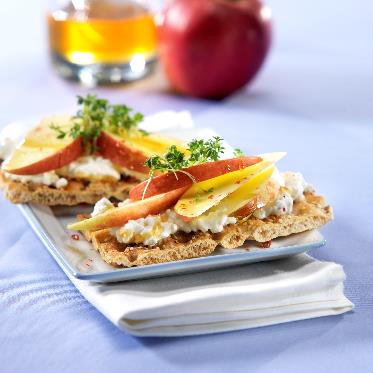 INGREDIENTI per 2 persone:1 mela Kanzi®4 fette di gallette croccanti di segale1 confezione di formaggio molle fresco da 200 g circa1 cucchiaino di pepe rosa in polvere1 cucchiaio di miele d’api1 vasetto di crescioni per guarnirePREPARAZIONE:Spalmate il pane croccante di segale con molto formaggio molle fresco. Tagliate la mela a strisce sottili e adagiatele sulformaggio molle fresco.Prima di servire guarnite le fette di pane pronte con pepe, crescioni e miele.Una variante ricca di fibre di questa ricetta è quella con pane ai cereali o pane integrale.BEVANDA KANZI®Rilassarsi la domenica pomeriggio o recuperare le energie dopo una giornata di sport: con Kanzi® potrete ottenere in pochi secondi una gustosa e rinfrescante bevanda alla mela!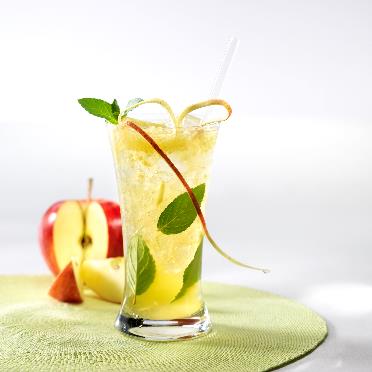 INGREDIENTI per 2 persone2 mele Kanzi®1 limone spremuto3 cucchiai di zucchero dicanna1 bicchiere di ghiaccio tritato200 ml di té verdeuna manciata di foglie di menta frescaPREPARAZIONESbucciate le mele Kanzi® e tagliatele a dadini, ricordandovi di conservare un pezzetto di buccia per la guarnizione. Riempite due bicchieri da cocktail con i dadini di Kanzi®. Frullate con un mixer il limone, lo zucchero, il ghiaccio e il té. Versate quindi la bevanda sui cubetti di Kanzi® e infine guarnite il bicchiere con le foglie di menta e la buccia di Kanzi® tagliata fine.